Муниципальное дошкольное образовательное учреждении«Детский сад №122 комбинированного вида»Методическое пособие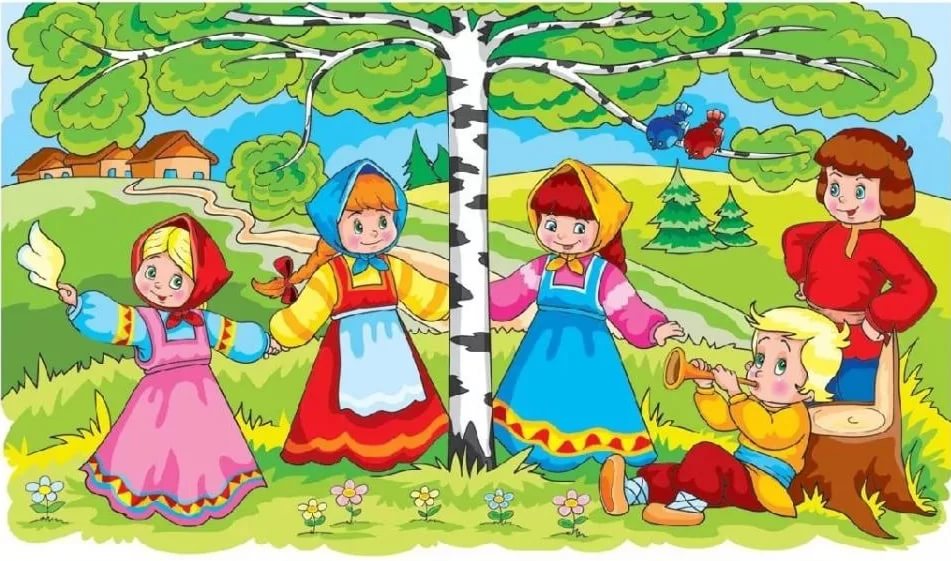 Подготовила: воспитатель                                                                 Сайгашкина Ж.В.Саранск 2018 г.СодержаниеАктуальностьЧто такое «Фольклор»Устное народное творчество как средство воспитания и развития детей дошкольного возрастаВиды устного народного творчества, способствующие развитию речи детей дошкольного возраста.Методы и приемы работы по ознакомлению детей с русским народным творчеством Ознакомление с видами устного народного творчества:• Методика ознакомления с пословицами и поговорками• Методика ознакомления с загадками • Методика ознакомления со сказками• Методика работы с фольклором при организации различных видов деятельностиРазвивающее и воспитательное значение народных и дворовых игр для детей дошкольного возрастаКартотека народных игр, пословиц и поговорокЛитератураАктуальностьПроблема, связанная с развитием речи, особо остро встала в последнее время. В последние годы количество детей с речевыми нарушениями значительно увеличилось. Мы разучились с ними разговаривать. Общаясь со своими детьми, родители редко используют поговорки и пословицы. А ведь устное народное творчество обладает удивительной способностью пробуждать в людях доброе начало. Использование в работе с детьми устного народного творчества создает уникальные условия для развития речи, мышления детей, мотивации поведения, накопления положительного морального опыта в межличностных отношениях. Воспитательное, познавательное и эстетическое значение фольклора огромно, так как он расширяет знания ребенка об окружающей действительности, развивает умение чувствовать художественную форму, мелодику и ритм родного языка.Возможность использования устного народного творчества в дошкольном учреждении для развития речи детей дошкольного возраста обусловлена спецификой содержания и форм произведений словесного творчества русского народа, характером знакомства с ними и речевым развитием дошкольников.Наша речь изобилует терминами, заимствованными из иностранных языков, что угрожает языку, а значит и культуре. Поэтому проблема развития речи детей старшего дошкольного возраста средствами форм фольклора на сегодняшний день имеет особую значимость.Что такое «Фольклор»В фольклористике существует несколько толкований термина «фольклор». В обиходном представлении народное творчество – это сохраняемые в быту обряды, обыкновение по особому отмечать годовые праздники, свадьбы, оплакивать умерших, приметы, снотолкования, гадания, пляски. Если говорить о фольклоре как об устных, словесных произведениях, то надо иметь в виду былины, исторические песни, сказки, пословицы, предания, легенды, духовные стихи. Чтобы дать определение фольклора, необходимо выяснить его признак рода и признак вида. Признак рода фольклора – это свойства искусства слова. Фольклор близок литературе. Однако, фольклор –  искусство не совсем в привычном смысле слова, так как в нем не всегда присутствует сознательная установка на художественное творчество. Определение фольклора. Фольклор – это совокупность устных произведений с осознанной и неосознанной художественной установкой, включенных в практическую жизнь народа и созданных в процессе совместного труда поколений, это – творчество с устойчивым традиционным содержанием и традиционной формой. Фольклор – это традиционное художественное творчество народа. По мнению В.П. Аникина, оно равноотносится как к устному, словесному, так и к новому, втом числе творимому в наши дни. История терминов. Для обозначения народного творчества существовало много названий. В середине XIX века общепринятым в русской и зарубежной науке был термин «народная поэзия». В фольклорных произведениях видели непосредственное выражение взгляда народа на мир, изучали массовые понятия и представления. Самим названием фольклор был отличим от творчества отдельных авторов. В науке начала XX в. получили широкое распространение термины: «устная словесность», «народная словесность». «Словесностью» называли Профессиональное искусство слова, деятельность прозаиков и поэтов. Когда название стали прилагать к фольклору, в термины был привнесен особенный смысл. Некоторое время ученые придерживались мнения, что фольклор – искусство, первоначально созданное профессионалами-художниками: народ будто бы усвоил готовое, только переделал усвоенное на свой лад, многое исказил. Определение «устная» стало означать, что в неписьменной, некнижной форме народ, в массе своей неграмотный, только и мог воспринять и сохранить усвоенную со стороны «словесность». Впоследствии наука не приняла названия ни «народная словесность», ни устная словесность. Фольклор называли и продолжают называть «устным творчеством народа», «народнопоэтическим творчеством», «устно-поэтическим творчеством народа». Эти термины преемственно связаны с названием «народная поэзия», как это было принято в науке XIX в. Название «устное творчество народа» подчеркивает устный характер фольклора и тем самым отличает его от письменной литературы. Название «народнопоэтическое творчество» указывает на художественность как признак, по которому Отличают фольклорное произведение от верований, обычаев, и обрядов. Такое обозначение одновременно ставит фольклор в один ряд с другими видами народного художественного творчества и художественной литературой. Что касается названия «устно-поэтическое творчество народа», то в нем сочетаются признаки, содержащиеся в предыдущих, оно является более полным, чем каждое из них, порознь взятое. Наряду с перечисленными названиями русская наука с начала XX в. пользуется международным термином «фольклор» (с англ. «народ» + «знание, мудрость», т.е. «народное знание», «народная мудрость»). Многие из принятых в западноевропейской науке названий терминологически не различают фольклор и науку о нем. Во второй половине XIX веке в Англии имела место полемика о том, как понимать содержание, задачи и методы науки о фольклоре. Было уяснено, что необходимо отличать фольклор от науки о нем. Такое различение в отечественной науке было предложено Ю.М.Соколовым (1889-1941). Наука о фольклоре именуется фольклористикой.Фольклористика изучает народное традиционное искусство слова во всех его исторических состояниях – от отдаленной древности до поздних времен. Русский фольклор – творчество с печатью народного, национального культурно-исторического своеобразия. Происхождение фольклора. Первые записи русского фольклора были осуществлены в XVII-XVIII в. в., и только в XIX в. началось систематическое собирание устных произведений. В народе ходили пословицы и поговорки, известные еще в первоначальной летописи. Фольклор – явление первоначальной культуры, и его прежние состояния объяснимы в свете общих данных общечеловеческой истории. Древнейшая история славян сходня с тем, что ей предшествовало до возникновения цивилизации в Древней Греции, Древнем Риме, странах Ближнего Востока, Закавказье. Единство и повторяемость общественного развития у народов, в особенности на ранних этапах истории, позволяют представить в главных чертах, какими были культура и уклад первого общества. Фольклор имеет специфические черты, отличающие его от письменной литературы.Отличительной особенностью фольклора является бессознательно-художественное начало в нем и связь с бытом. Заговоры облекают в слова практические стремления людей. Хотя эта функция исключает художественность, но воля и чувства человека обретают в них в высшей степени поэтическое выражение. В волшебных сказках или сказках о животных, лирических песнях, кукольных представлениях художественность ярко выражена. В них есть сознательная установка на вымысел. Поэтому родовым признаком фольклора является его соотнесенность к сознательному или бессознательному художественному творчеству.Устное народное творчество как средство воспитания и развития детей дошкольного возраста
           Устное народное творчество содержит в себе неисчерпаемые возможности для развития речевых навыков, позволяющие уже с малых лет побуждать детей к речевой активности. Произведения фольклора своим содержанием и формой наилучшим образом отвечают задачам воспитания и развития ребенка, приспособлены к детским потребностям. Исподволь, незаметно они вводят малыша в стихию народного слова, раскрывают его богатство и красоту, являются образцом речи. Важным периодом в развитие ребенка является дошкольный возраст. Трудно переоценить роль устного народного творчества в воспитании и становлении личности ребенка раннего возраста. Одними из первых, художественных произведении, которые способен воспринимать ребенок, являются малые формы фольклора. Благодаря им взрослые легко могут установить эмоциональный контакт с ребенком, расширить кругозор, сформировать отношение к окружающему миру, обогатить речь.  Народное творчество также является важным источником нравственного, эстетического, патриотического воспитания дошкольников. Произведения устного народного творчества это первое что слышит и воспроизводит ребенок в жизни. Это колыбельные, потешки, пестушки. В ходе приобщения к этому виду народного творчества решаются такие воспитательные задачи, как: ‒ развивать интерес ребенка к устному народному творчеству; ‒ развить выразительность в языке ребенка, интонацию, силу голоса, разговорную речь, а также посредством живого образного языка учить пониманию слов и выражений; ‒ открыть детям смысл пословиц и поговорок, заключающих в себе правила поведения и моральные нормы; ‒ при помощи русского фольклора, а также фольклора других народов обогащать знания детей об окружающем мире; ‒ приучить разыгрывать сказки по ролям; ‒ заинтересовать детей народными играми, приучать использовать фольклор для самостоятельной игровой и театрализованной деятельности. Сказки, поговорки, загадки способствуют развитию мышления, воображения, сообразительности, развитию эмоциональной сферы. Русские народные произведения сами по себе богаты по форме и содержанию и изначально содержат в себе нравственные ценности. Сказки — это один из компонентов используемый во взаимодействии с детьми, они играют особую роль в воспитании детей, а также они наиболее интересны для детей дошкольного возраста. Простота и непосредственность изложения данного жанра народного творчества больше всего привлекательно и понятно для восприятия и понимания ребенком. На примере персонажей сказок ребенок легко знакомится с такими понятиями как добро и зло, жадность и щедрость, смелость и трусость и т. п. Давая оценку, героям сказок, дети анализируют какие поступки, совершённые персонажами, положительные, а какие отрицательны. Переживают вместе с ними широкий спектр чувств, и став на ту или иную сторону, стараются вместе с героями произведения решать все поставленные перед ним задачи, что также способствует увеличению творческой активности ребенка и дает возможность сделать правильный вывод в данной ситуации. В дошкольном возрасте дети очень ранимы и именно сказки русского народного творчества являются тем уникальным средством, позволяющим легко рассказать детям об отрицательном в жизни, провести аналогию и сравнить это с реальным миром. Но нельзя забывать о том, что воспитателям и родителям необходимо тщательно и грамотно подходить к выбору произведений в соответствии с возрастными особенностями детей и теми целями, которые необходимо достичь. Они помогают показать детям: как добро помогает победить зло («Зимовье»); как добрые и миролюбивые побеждают («Волк и семеро козлят»); что зло наказуемо («Кот, петух и лиса», «Заюшкина избушка»). Моральные ценности в волшебных сказках представлены более конкретно, чем в сказках о животных. Положительные герои, как правило, наделены мужеством, смелостью, упорством в достижении цели, красотой, подкупающей прямотой, честностью и другими физическими и моральными качествами, имеющими в глазах народа наивысшую ценность. Для девочек — красная девица (умница, рукодельница), а для мальчиков — добрый юноша (смелый, сильный, честный, добрый, любящий Родину). Идеал для ребенка является далекой перспективой, к которой он будет стремиться, сверяя с идеалом свои дела и поступки. Идеал, приобретенный в детстве, во многом определит его как личность. Сказка не дает прямых наставлений детям (типа «Слушайся родителей», «Уважай старших», «Не уходи из дома без разрешения»), но в ее содержании всегда заложен урок, который они постепенно воспринимают, многократно возвращаясь к тексту сказки. Моральное воспитание возможно через все виды народных сказок, ибо нравственность изначально заложена в их сюжетах. Воспитательная ценность, заключенная в произведениях народного творчества, оказывает особое влияние на формирование патриотических чувств. Неся в себе конкретные образы, краски доступные и привлекательные для детей дошкольного возраста, произведения служат средством положительного отношения ребенка к различным сторонам общественной жизни. Немало важным является приобщение дошкольников к волшебным и героическим сказкам. Содержащаяся в них идея о подвиге героев во имя освобождения родной земли от врагов способствует раскрытию идей патриотизма. Для формирования моральных ценностей у малышей прекрасно подходят пословицы и поговорки, так как они эмоционально насыщенны порой несут в себе моральные постулаты. Эти короткие изречения легко запоминаются детям, их воздействие на ребенка сильнее, чем обычные уговоры и нравоучения. Скороговорки помогают ребенку научиться правильно и быстро говорить и одновременно остаются простой игрой для них. В этот период начинают развиваться те чувства, черты характера, которые незримо связывают ребенка со своим народом. Корни этой связи — в языке народа, его песнях, музыке, играх, во впечатлениях, получаемых маленьким человеком от природы родного края, в деталях быта, нравах обычаях людей, среди которых он живет. Народное творчество — это неисчерпаемый источник педагогического материала, одна из основ речевого, нравственного, эстетического, патриотического воспитания. Использование в работе с дошкольниками и освоение ими культурного наследия русского народа формирует интерес к нему, оживляет педагогический процесс, оказывает особое влияние на эмоциональную и нравственные стороны личности. В круг детского чтения входит русский фольклор, а также фольклор народов мира. Они несут в себе большой потенциал национальных, народных культур, делают ребенка обладателем общечеловеческих духовных ценностей. В своем литературном развитии ребенок должен идти от литературы своего народа к детской мировой литературе. В детском саду наиболее создается благоприятная почва для прослушивания, повторения и обыгрывания потешек, что способствует развитию речи и памяти ребенка. Для обогащения словарного запаса детей очень целесообразно использовать работу с потешками. Эти короткие стишки часто дополняются определенными действиями, которые способствуют воспитанию доброжелательности, сочувствию. Со временем дети переносят их в самостоятельные игры. Благодаря потешкам дети учатся воспринимать коротенький сюжет, выраженный в художественном слове. С раннего возраста дети с удовольствием могут рассматривать картинки, иллюстрации книжек или дидактических игр по мотивам фольклорных произведений и пересказывать их. Использование различных видов устного народного творчества совместно с другими воспитательными средствами помогут успешному обогащению словаря ребенка, развитию его речевой активности, помогут в формировании гармонически развитой личности. То, что впитает в себя ребенок в дошкольном возрасте в основном зависит от среды, в которой он воспитывается. Окружая детей своей заботой и лаской, а также включая устное народное творчество в свои занятия, родители и педагоги, воспитатели могут уже с ранних лет вложить в них основные нравственные качества, которые в дальнейшей его жизни будут только развиваться. Виды устного народного творчества, способствующие развитию речи детей дошкольного возраста.В детском фольклоре необходимо различать произведения взрослых для детей, произведения взрослых, ставшие со временем детскими, и детское творчество в собственном смысле этого слова.Детский фольклор русского народа необычайно богат и разнообразен. Он представлен героическим эпосом, сказками, многочисленными произведениями малых жанров.Знакомство с лучшими образцами устного народного творчества должно осуществляться как можно раньше. Оно начинается с песенок, потешек, пестушек.Колыбельные песни успокаивают, настраивают ребенка на отдых; ласковые, нежные, негромкие. В народе их называют байками. Это название произошло от глагола «баять, баить» - говорить. Старинное значение этого слова – «шептать, заговаривать». Такое название колыбельные песни получили не случайно: самые древние из них имеют прямое отношение к заговорной песне. Со временем эти песни утратили обрядовый характер, а их сюжеты избрали своим «героем» кота, так как считалось, что мирное мурлыкание кота приносит сон и покой ребенку.Пестушки– небольшие песенки к первым играм ребенка с пальцами, ручками, ножками, сопровождающие первые детские сознательные движения («Идет коза рогатая…» и т.д.) Согласно правилам народной педагогики, для того, чтобы воспитать физически здорового, жизнерадостного и любознательного человека, в ребенке необходимо поддерживать в часы бодрствования радостные эмоции. Благодаря простоте и мелодичности звучания пестушек дети, играя, легко запоминают их, приобретая вкус к образному, меткому слову, приучаясь пользоваться им в своей речи. Некоторые пестушки, усложняясь, развивая игровое начало, переходят в жанр потешек.Потешки. Их главное назначение – подготовить ребенка к познанию окружающего мира в процессе игры. Их начинают применять на втором году жизни ребенка, когда у него уже имеется первичный словарь. В большинстве случаев потешки связаны с движениями, пляской и отличаются бодрым и жизнерадостным ритмом. Роль потешек - в том, что они учат воспринимать коротенький сюжет, воплощенный в художественном слове, и это является как бы подготовительным этапом для восприятия в дальнейшем сказки. Кроме того, потешки развивают детскую фантазию, пробуждают интерес к новым словообразованиям.Сменяют потешки, прибаутки. Это рифмованные выражения, чаще всего шуточного содержания, употребляющиеся для украшения речи, для того, чтобы развеселить, потешить, рассмешить себя и своих собеседников. Своим содержание они напоминают маленькие сказочки в стихах. Как правило, в прибаутке дана картина какого-либо яркого события, стремительного действия. Это отвечает деятельностной натуре ребенка, его активному восприятию действительности.Небылицы – особый вид песен с шутливым текстом, в котором намеренно смещаются реальные связи и отношения. Основаны они на неправдоподобии, вымысле. Однако тем самым они помогают ребенку утвердить в своем мышлении подлинные взаимосвязи живой деятельности, укрепляют в нем чувство реальности. Юмор становится педагогикой.Дразнилки – форма проявления детской сатиры и юмора. Дразнилки — вид творчества, почти всецело развитый детьми. Нельзя сказать, чтобы у него не было своего «предка» в творчестве взрослых. Раздоры, столкновения, вражда, кулачные бои, настоящие драки, когда один «конец» деревни шел на другой, были постоянным явлением старого быта. Взрослые давали друг другу прозвища, клички, отмечавшие мнимые и действительные недостатки.В каждой дразнилке – заряд исключительной эмоциональной силы. Часто дразнилки осуждают ябедничество, обжорство, лень и воровство. Однако в самой детской среде обычай дразнить вызывал протест – о любителях подразнить говорили: «Дразнило – собачье рыло».Скороговорки учат четко, быстро и правильно говорить, но в тоже время остаются простой игрой. Этим они и привлекают детей. Скороговорки сочетают однокоренные или созвучные слова: На дворе — трава, на траве — дрова; Сшит колпак не по-колпаковски, надо его переколпаковать и перевыколпаковать. Трудно решить, кто творец этих скороговорок — дети или взрослые. Некоторые из них вряд ли созданы детьми.Удивительно поэтичны русские загадки , просто и красочно повествующие о конкретных явлениях природы, о животных и птицах, хозяйстве и быте. В них - богатая выдумка, остроумие, поэзия, образный строй живой разговорной речи. Загадки – полезное упражнение для ума. Загадка вводит ребенка в размышления о связях между явлениями и предметами и об особенностях каждого из них, помогает ему открывать для себя поэзию окружающего мира. Чем смелее выдумка, тем труднее загадка для отгадывания. Невероятность придает образам загадки ясно осознаваемое противоречие реальности, а отгадка вносит порядок в путаницу: все становится на свои места в согласии с действительными качествами загадываемого предмета.Пословицы и поговорки представляют собой лаконичные, выразительные народные толкования, итог долгих наблюдений, воплощение житейской мудрости. Пословица – краткое, поэтически образное, ритмически организованное произведение народного творчества, обобщающее исторический социально-бытовой опыт, ярко и углубленно характеризующее разные стороны жизни и деятельности человека, а также явления окружающего мира. Пословица – это общее суждение, выраженное в форме грамматически законченного предложения, которое имеет переносное значение, содержит мораль, выработанную многими поколениями. Поговорка – краткое, образное изречение (или сравнение) для которого характерна незавершенность высказывания. В отличие от пословицы поговорка лишена обобщенного поучительного смысла и ограничивается образным, нередко иносказательным определением какого-либо явления. Пословицы и поговорки, обращенные к детям, могут открыть им некоторые правила поведения, моральные нормы. Краткое изречение, полное мудрости и юмора, запоминается детьми и воздействует на них значительно сильнее, чем любые нравоучения и уговоры.Русские народные подвижные игры имеют многовековую историю, они сохранились и дошли до наших дней из глубокой старины, передавались из поколения в поколение, вбирая в себя лучшие национальные традиции. Во всех народных играх проявляется характерная для русского человека любовь к веселью, удальству, чести, соревновательный задор, желание обладать силой, ловкостью, выносливостью, быстротой и красотой движений, а также смекалка, выдержка, находчивость, выдумка и сила воли.Считалка тесно связана с народной игрой. Задача считалки в том, чтобы помочь подготовить и организовать игру, разделить роли, установить очередь для начала игры. Считалка — рифмованный стишок, состоящий по большей части из придуманных слов и созвучий с подчеркнуто строгим соблюдением ритма.Хороводы. Издавна были любимым развлечением молодежи на Руси. Водить хороводы начинали весной, когда становилось тепло и земля покрывалась первой травой. В хороводе сплелись воедино танец, игра, пение. В хороводных песнях ярко раскрываются нравственные и эстетические идеалы молодежи – наших предков (молодец ищет «приветливую невесту», «и пряху, и ткаху, и в дом домовницу»).Русская народная песня предлагает ребенку обширный круг поэтических ассоциаций. Белая береза, шумящая на ветру, разлившаяся весенняя вода, белая лебедушка… Все эти образы становятся основой поэтического взгляда на мир, проникнутого любовью к родной природе, родной речи, Родине.Сказки. Трудно себе представить мир ребенка без сказок: «детство» и «сказка» - понятия неотделимые… Сказка – это особая фольклорная форма, основанная на парадоксальном соединении реального и фантастического. Она издавна составляет элемент народной педагогики. В сказочном эпосе различают следующие жанровые разновидности: сказки о животных, сказки на бытовые темы, волшебные сказки.Все сказки утверждают ребенка в правильных отношениях к миру. В каждой сказке содержится мораль, необходимая ребенку: он должен определять свое место в жизни, усваивать морально – этические нормы поведения в обществе. Сюжет сказок разворачивается стремительно, а счастливый конец сказки соответствует жизнерадостному мироощущению ребенка. Немаловажная особенность сказок заключается в том, что их герои всегда, при любых обстоятельствах остаются верны своим характерам. Таким образом, в сказке заключена та необходимая простота человеческих отношений, которая должна быть освоена ребенком прежде, чем он научится понимать сложность иных дел и поступков.Изучение языка своего народа, овладение всем богатством фольклора – один из важнейших, магистральных путей духовного возрождения России.Но кроме этого дошкольников необходимо знакомить и с творчеством других народов (сказками, песенками, пословицами, играми и т.д.). В фольклорных произведениях должны найти отражение как специфические черты национального искусства, так и общие с творчеством других народов. Для этого необходимо подбирать сказки, пословицы, поговорки, наиболее ярко отражающие особенности содержания (быта, обычаев, нравственных принципов, традиций) и формы (композиция, выразительные средства и др.) Таким образом, дети будут приобщаться к культуре не только своего народа, а также к культуре других народностей. Очень рано дети обучаются на улице у своих сверстников разным закличкам (от слова закликать — «звать, просить, приглашать, обращаться»). Это обращения к солнцу, радуге, дождю, птицам.От взрослых в детский быт перешли и устные приговорки. Это короткие, обычно стихотворные обращения к животным и птицам, божьей коровке, пчелам; к мышке с просьбой заменить старый, выпавший зуб новым, крепким; к ястребу, чтобы не кружил над домом, не высматривал цыплят. Это и вопрос кукушке: «Сколько мне жить?» Кукушка кукует, а дети считают.Не менее древни, чем календарный детский фольклор, игровые припевы и игровые приговоры. Ими или начинают игру, или связывают части игрового действия. Они могут выполнять и роль концовок в игре. Игровые приговоры могут также содержать «условия» игры, определять последствия при нарушении этих условий. Методы и приемы работы по ознакомлению детей с русским народным творчеством ·  Заучивание потешек, прибауток, закличек.·  Использование пословиц, загадок, поговорок.·  Чтение художественной литературы.·  Использование русских народных песен и танцев.·  Проведение русских народных игр.·  Использование русских народных костюмов в праздниках и самостоятельной деятельности.·  Применение игрушек и изделий народных промыслов.·  Представление кукольного театра.·  Разыгрывание сценок и эпизодов сказок.·  Рассказ о народных обычаях и традициях.·  Рассматривание иллюстраций о русском быте.·  Беседы, вопросы, разъясненияФормы образовательной работы с детьми ·  Непосредственно – образовательная деятельность.·  Самостоятельная деятельность.·  Праздники и развлечения.·  Наблюдения в быту и природе.·  Экскурсии в музей и детскую библиотеку.·  Организация конкурсов рисунков и поделок·  Посещение тематических выставок·  Просмотр видеофильмов, слушание музыки.·  Встреча с интересными людьми.Ознакомление с видами устного народного творчества.В старшей группе воспитатель планирует занятия, специально посвященные русскому народному творчеству. Кроме этого знакомство с фольклором целесообразно проводить вне занятий: в вечернее время, на прогулке в лесу или на лужайке ребята рассаживаются вокруг педагога, и он рассказывает им сказку, загадывает загадки, вместе с детьми поет народные песни. Очень интересно проходят свободные драматизации народных песен. В старшей группе ребята впервые знакомятся с пословицами и поговорками. Воспитатель рассказывает, что народ создал меткие короткие выражения, которые высмеивают лень, восхваляют смелость, скромность, трудолюбие; объясняет, когда уместно использовать поговорку и пословицу. Ознакомление детей с пословицами может быть частью занятия по ознакомлению с окружающим или развитию речи. В старшей группе ребят начинают знакомить с устным народным творчеством не только русского, но и других народов. Дети узнают, что хорошо знакомая им сказка «Рукавичка» - украинская, «Легкий хлеб» - белорусская, а веселая песенка «Где ночует солнце?» создана в Армении.С произведениями фольклора дети подготовительной группы знакомятся в основном вне занятий. Особое место отводится знакомству с поговорками и пословицами. Воспитатель уже не только объясняет их содержание, скрытый смысл, возможные варианты использования, но и учит правильно и к месту использовать ту или иную поговорку. В подготовительной группе детей продолжают знакомить с народной песней, с более серьезными, глубокими по содержанию произведениями национального эпоса (легендами, былинами, сказами) не только русского народа, но и народов других национальностей. Особую роль играет беседа педагога, предваряющая чтение или рассказывание, - она подводит дошкольников к пониманию идейного смысла произведения.Таким образом, использование различных видов устного народного творчества в комплексе с другими воспитательными средствами способствует обогащению словаря, развитию речевой активности детей дошкольного возраста, а также формированию гармонически развитой, активной личности, сочетающей в себе духовное богатство, моральную чистоту. Работая с детьми, педагогу надо помнить, что впечатления детства глубоки и неизгладимы в памяти взрослого человека. Они образуют фундамент для развития его нравственных чувств, сознания и дальнейшего проявления их в общественно полезной и творческой деятельности.Методика ознакомления с пословицами и поговорками:Воспитатель должен следить за умелостью и правильностью употребления пословиц и поговорок как в своей речи, так и в речи детей. Чтобы добиться правильного понимания детьми обобщенного значения этих видов малых фольклорных форм, необходимо всю работу проводить в два этапа:1. Первоначально пословица или поговорка дается вне контекста - для того чтобы выяснить, понимает ли ребенок содержание и значение ее, знает ли, когда ее следует употреблять.2. Затем пословица или поговорка предлагается в контексте небольшого рассказа. Можно проверить понимание обобщенного значения пословиц и поговорок, предложив детям задание: придумать сказку, рассказ, речевую ситуацию, где один из героев мог бы уместно использовать данную пословицу или поговорку. Когда у детей накопиться некоторый запас пословиц и поговорок, можно предложить им подобрать пословицы, соответствующие содержанию и идее определенной сказки.Методика ознакомления со сказками:1. Сказку ребенку надо рассказывать, а не читать. И рассказывать неоднократно. Необходимо художественно, артистично воссоздать образы персонажей, передать и моральную направленность, и остроту ситуации, и свое отношение к событиям.2. Для того, чтобы дети слушали сказку внимательно, надо их подготовить к этому. Можно использовать следующие приемы: - показать сказку с помощью игрушек (настольный театр);- использовать присказку, причем новую сказку лучше начать знакомой присказкой, а уже слышанную сказку - присказкой новой, интересной.3. Также использовать словесные методические приемы в сочетании с наглядными: - беседы после ознакомления со сказкой, помогающие определить жанр, основное содержание, средства художественной выразительности;- выборочное чтение по просьбе детей;- рассматривание иллюстраций, книг;- просмотр диафильмов, кинофильмов после знакомства с текстом;- прослушивание записи исполнения сказки мастерами художественного слова;4. При рассказывании сказки рекомендуется использовать моделирование. Замещенными объектами становятся герои сказок, а также предметы, с которыми они действуют. Набор заместителей (разных кружков) изготавливает и предлагает ребенку взрослый. От ребенка требуется выбрать кружки, чтобы сразу было понятно, какой кружок, например крокодил, а какой солнышко. Когда процесс выбора заместителей освоен, можно переходить к разыгрыванию простых сюжетов. В зависимости от того, насколько ребенок овладел моделированием, изменяется полнота разыгрываемого сюжета.5. Заканчивать сказку можно известными концовками: «Тут и сказки конец, а кто слушал - молодец!», цель их использования - дать ребенку понять, что сказка закончилась, и отвлечь его от фантастического. Концовками могут служить и подходящие к содержанию сказки пословицы, это закрепит впечатление об услышанном и научит ребенка к месту употреблять образные народные выражения.6. Имеется своеобразие приемов влияющих на нравственное, патриотическое, интернациональное воспитание дошкольников в процессе ознакомления с фольклором: - образное восприятие пословиц, сказок углубляется, если одновременно идет ознакомление детей с декоративными изделиями народного быта, национальным костюмом русского народа и народа других национальностей.- включение в беседу по сказкам вопросов, ответы на которые требуют акцентирования на нравственных качествах героя.- использование метода сравнения национальных фольклорных произведений, что дает возможность не только формировать определенные представления о характерных национальных особенностях устного творчества, но и воспитывать глубокий интерес к анализу этих особенностей, понимание ценности фольклора каждого народа; детей следует подводить к пониманию того, что разные народы в сказках одинаково оценивают поступки персонажей.- использование метода сравнения современной жизни с изображенной в сказках.7. Необходимо после занятий создать условия для разнообразной творческой деятельности детей, отражающей впечатления, полученные от восприятия фольклорных произведений: придумывание сказок, загадок, рисование на темы любимых сказок, их драматизация.Методика ознакомления с загадками:1. На начальном этапе учить детей воспринимать образное содержание загадок, объяснять их.2. Затем обратить внимание на сочный, колоритный язык загадки, формировать умение понимать целесообразность использования выразительно-изобразительных средств. Для этого можно предложить детям для сравнения две загадки, спросить какая из них двух им больше понравилась и почему. Предложить подобрать определение к слову, которое обозначает отгадку.3. Позже, когда дети усвоят жанровые особенности метафорических загадок, педагог предлагает им самим придумывать загадки о предметах, явлениях действительности.Методика работы с фольклором при организации различных видов деятельности.В дошкольном детстве, как известно ведущий вид деятельности - игра, в которой развиваются все познавательные процессы. Фольклор широко используется в играх-драматизациях. Драматизируя песенку, потешку, а в дальнейшем и сказку, ребенок пользуется их языком. То, что первоначально он только слышал, становится его собственным достоянием.Именно поэтому нужно поощрять драматизацию произведений устного народного творчества детьми, сделать её обычным явлением в жизни детского сада, приохотить к этому всех детей.Технология использования сказки в играх-драматизациях:1 этап - знакомство со сказкой (рассказывание, беседы, просмотр диафильмов, видеозаписей, рассматривание картин и иллюстраций);2 этап - знания должны быть эмоционально восприняты ребенком, поэтому обязательна обратная эмоциональная связь (пересказ, настольный театр, подвижные и дидактические игры с персонажами сказок и т.п.);3 этап - отражение эмоционального отношения ребенка к изучаемому объекту в художественной деятельности;4 этап - подготовка к самостоятельному разыгрыванию сюжета, подготовка необходимой среды для творческой игры, разыгрывание сюжета сказки.Устное народное творчество можно использовать во всех формах работы по физическому воспитанию:двигательно-творческие занятия, основанные на одном из видов устного народного творчества; сюжетные физкультурные занятия с «вкраплением», «вплетением» элементов сказки (проводятся в форме «двигательного» рассказа);театрализованные физкультурные занятия с использованием имитационных, мимических и пантомимических упражнений, инсценировок и игр-драматизаций; музыкально-ритмические занятия, основанные на народных плясках и танцах, играх и хороводах, с использованием народных песен и мелодий;игровые физкультурные занятия (используются народные игры и игры со сказочными героями);интегрированные физкультурные занятия, сочетающие фольклор и физические упражнения.При организации двигательной деятельности детей необходимо использовать народные игры, которые влияют не только на физическое развитие детей, но и по словам Е.А. Покровского: «…детские подвижные игры, взятые из сокровищницы народных игр, отвечают национальным особенностям, выполняют задачу национального воспитания».Основным условием успешного внедрения народных подвижных игр в жизнь дошкольников всегда было и остается глубокое знание и свободное владение обширным игровым репертуаром, а также методикой педагогического руководства. В основном она не отличается от методики других подвижных игр, но можно выделить некоторые особенности характерные для организации и проведения народной игры:- Объясняя новую народную игру, в которой есть зачин (считалка, певалка, жеребьевка), взрослому не следует предварительно разучивать с детьми текст, его желательно ввести в ход игры неожиданно. Такой прием доставит детям большое удовольствие и избавит их от скучного трафаретного знакомства с игровым элементом. Ребята, вслушиваясь в ритмичное сочетание слов, при повторении легко запоминают зачин.- При объяснение сюжетной народной игры воспитатель предварительно рассказывает о жизни того народа, в чью игру им предстоит играть, показывает иллюстрации, предметы быта и искусства, заинтересовывает национальными обычаями, фольклором.Особую роль в приобщении ребенка к народной культуре играют фольклорные праздники как средство выражения национального характера, яркая форма отдыха взрослых (педагогов и родителей) и детей, объединенных совместными действиями, общим переживанием. Народные праздники всегда связаны с игрой, поэтому и в содержание праздников в детском саду включаются разнообразные народные подвижные игры, а разученные с детьми прибаутки, считалки, скороговорки делают процесс игры более интересным и содержательным. Дети старшего дошкольного возраста поют русские народные лирические песни и частушки, демонстрируя, как в этих видах словесно-музыкального искусства отразилась жизнь человека, его горести и радости. Ни один фольклорный праздник не обходится, конечно же, без игры на русских народных музыкальных инструментах, исполнения под их аккомпанемент песен, плясок. Широко используются и сценки, кукольный театр по народным песенкам, потешкам, сказкам. Основным отличием народных драматических действ (игры, хороводы, сценки) является соединение слова, напева, исполнения, которое сопровождается соответствующими жестами и мимикой. Большое внимание должно быть уделено костюмировке, использованию декораций.Таким образом, использование фольклора в процессе организации разных видов детской деятельности, применение различных методов ознакомления с устным народным творчеством украинского и других народов вызывает устойчивый интерес к фольклору, способствует развитию речевой активности у детей дошкольного возраста.Заклички«Солнышко»Цель: Учить наизусть закличку «Солнышко». Развивать  интонационную выразительность речи.Ход: Воспитатель показывает детям картинку, где солнышко почти совсем закрыто тучкой. Предлагает детям посмотреть на картинку и попробовать позвать солнце.Солнышко-ведрышко,Выгляни в окошечко! Солнышко, нарядись!Красное, покажись!Деточки играют,Тебя ожидают!»«Жаворонки - жавороночки»Цель: Развивать речь детей с помощью закличек, побуждать использовать разную интонацию: громко, тихо, весело, ласково.Ход: Дети сидят полукругом, воспитатель рассказывает о том, что такое заклички, как и для чего их использовали. Затем предлагает детям послушать и вместе повторить закличку с разной интонацией.
Жаворонки-жавороночки!
Перепелки-перепелочки!
Прилетите к нам, принесите нам:
Весну теплую, лето плодородное,
Весну с дождем, лето с травами.
Весну с солнышком, лето с зернышком.«Дождик, дождик, веселей…».Цель: Познакомить с содержанием русской народной заклички «Дождик, дождик, веселей…». Продолжать учить понимать вопросы воспитателя и отвечать на них.Ход: Воспитатель читает детям закличку, затем задаёт детям вопросы по содержанию, дети отвечают.Дождик, дождик, веселей,Капай, капай не жалей!Только нас не замочи! Зря в окошко не стучи –Брызни в поле пуще:Станет травка гуще!«Радуга–дуга»Цель: Обогащать речь детей, расширять словарный запас, развивать воображение. Ход: На прогулке после дождя дети с воспитателем наблюдают за радугой и произносят закличку.Ай, радуга-дуга. 
Не давай дождя, 
Давай солнышко, 
Красно ведрышко -
К нам в оконышко!«Божья коровка»Цель: Развивать связную речь при заучивании заклички, расширять взаимодействие с детьми с целью активизации их речи.Ход: Воспитатель выразительно читает закличку, беседует с детьми о содержании. Читает повторно с установкой на запоминание.«Божья коровка,
Лети на небко,
Там твои детки
Кушают котлетки.
Всем по одной,
А тебе ни одной» СчиталкиСчиталки-числовкиЦель: Формировать у детей умение вести счет, применять сформированные навыки в разных видах деятельности.Ход: Воспитатель предлагает детям с помощью считалки выбрать «кота» для подвижной игры «Кот и мыши». Сначала дети проговаривают считалку вместе с воспитателем, затем воспитатель предлагает проговорить считалку кому-то из детей.«Раз, два, три, четыре, пять. Нам друзей не сосчитать,А без друга в жизни туго,Выходи скорей из круга»Заумные считалкиЦель: Развивать у детей интерес к играм с необычными словами.Ход: Воспитатель отчётливо, внятно проговаривает каждое слово и побуждает детей к повторению.«Эни-бэне-рэц,Квинтер-минтер-жец,Эни-бени-раба,Квинтер-минтер-жаба»Сюжетные считалкиЦель: Развивать у детей воображение, память и чувство ритма.Ход: Воспитатель предлагает детям заучить наизусть новую, интересную считалку.«Под горою у рекиЖивут гномы - старики.У них колокол висит, Позолоченный звонит: Диги-дон, диги-дон -Выходи из круга вон!»СкороговоркиЦель: Вырабатывать четкое и внятное произношение слов и фраз. Развивать слуховое внимание, речевой слух, голосовой аппарат.Ход: Воспитатель произносит скороговорку - дает речевой образец, ребенок повторяет.Галка села на забор,Грач завел с ней разговор.В огороде у Федоры – помидоры,За забором у Федоры – мухоморы.Купили каракатице Кружевное платьице. Ходит каракатица, Хвастается платьицем.Печка печет,А речка течет. Печка молчит,А речка журчит.У Ивашки рубашка, У рубашки кармашки. Хороши кармашки На рубашке Ивашки.Литература:https://studwood.ru/1807984/pedagogika/metodika_oznakomlen Воспитание и развитие детей: Пособие для воспитателя детского сада/ В. В. Гербова, Р. Г. Козакова.; под редакцией Г. М. Ляминой - М., Просвещение 1981. iya_folklorom_zanyatiyahРазвивающее и воспитательное значение народных и дворовых игр для детей дошкольного возрастаВ соответствии с ФГОС дошкольного образования, образовательная область социально-коммуникативное развитие направлена на:усвоение норм и ценностей, принятых в обществе, включая моральные и нравственные ценностиРазвитие общения и взаимодействия ребенка со взрослыми и сверстникамиСтановление самостоятельности, целенаправленности и регуляции собственных действийРазвитие социального и эмоционального интеллекта, эмоциональной отзывчивости, сопереживания.Формирование готовности к совместной деятельности со сверстникамиФормирование уважительного отношения и чувства принадлежности к сообществуРеализовать данные задачи возможно в разных видах детской деятельности, но наиболее полную и широкую реализацию они получают в игре как ведущем виде деятельности ребенка дошкольного возраста.Ведь именно в игре, ребенок развивается как личность, у него формируются те стороны психики, от которых впоследствии будет зависеть его успешность в учебной и трудовой деятельности, его отношения с людьми. Игра является особой формой общественной жизни дошкольников, в которой они по желанию объединяются, самостоятельно действуют, осуществляют свои замыслы, познают мир.Дворовые игры занимают особенное место в мире детских игр. Воспитательное значение дворовых народных игр огромно. Константин Дмитриевич Ушинский придавал огромное воспитательно-образовательное значение играм детей. Он создал оригинальную теорию детской игры, подтвердив ее научно-психологическими данными.К.Д. Ушинский считал: «Игра есть свободная деятельность дитяти... В ней формируются все стороны души человеческой, его ум, его сердце, его воля».Он рекомендовал широко использовать в воспитательной работе с детьми дошкольного возраста народные игры: «Обратить внимание на эти народные игры, разработать этот богатый источник, организовать их и создать из них превосходное и могущественное воспитательное средство — задача будущей педагогики», — писал он.Позже выдающийся ученый, педагог Егор Арсеньевич Покровский подчеркивал: «Именно детские игры представляют собой важнейшее воспитательное средство, связанное с духом народа. Игры обогащают человека духовно: они вызывают интерес, чувство удовольствия, радости, положительные эмоции».Русская народная игра «Бабушка Маланья».Цель: развивать эмоциональную сферу детей, внимание и координацию движений.Дети вместе со взрослым становятся в круг, в середине которого находится ребенок, изображающий Бабушку Маланью (на него можно надеть платочек или фартучек). Дети в кругу вместе со взрослым начинают петь песенку, сопровождая ее выразительными движениями.Слова Движения:У Маланьи, у старушки, (дети движутся по кругу, держась за руки)Жили в маленькой избушке.Семь сыновей. (Останавливаются и с помощью жестов и мимики изображают то, о чем говорится в тексте: закрывают руками брови, делают «круглые» глаза, «большой» нос и уши, показывают усы и пр.). Присаживаются на корточки. Повторяют за ведущим любое смешное движение.Все без бровей,Вот с такими ушами,Вот с такими носами,Вот с такими усами,С такой головой.С такой бородой,Ничего не ели,Целый день сидели,На нее глядели,Делали вот такДвижения могут быть самые разнообразные: можно сделать рожки, попрыгать и поплясать, сделать руками длинный нос, погрозить пальцем или в шутку заплакать.Игра «Молчанка»Цель: развитие навыков саморегуляции.Перед началом игры все играющие произносят певалку:Первенчики, червенчики,Летали голубенчикиПо свежей росе,По чужой полосе,Там чашки, орешки,Медок, сахарок -Молчок!Как скажут последнее слово, все должны замолчать. Ведущий старается рассмешить играющих движениями, смешными словами и потешками, шуточными стихотворениями. Если кто-то засмеётся или скажет слово, он отдаёт ведущему фант. В конце игры дети свои фанты выкупают: по желанию играющих поют песенки, читают стихи, танцуют, выполняют различные движения. Разыгрывать фант можно и сразу, как проштрафился.Правила игры. Ведущему не разрешается дотрагиваться руками до играющих. Фанты у всех играющих должны быть разные.Игра «Клубочек»Цель: формирование положительного микроклимата в группе, развитие внимания, мышления, навыков самоконтроля.Считалкой выбирают водящего – «бабку», которая становится спиной к детям, на расстоянии 2-3 метров. Все остальные дети становятся в круг и крепко держатся за руки. Их задача – запутать «нитку» так, чтобы «бабке» было трудно их распутать. Можно пролезать под рукой, перешагивать через сцепленные руки и т.д. Как только «нитка» запутается, дети кричат: «Бабка, бабка, распутай нитки!» После этих слов «бабка» поворачивается лицом к детям, идет к ним и распутывает «нитки».Правило: детям, стоящим в кругу, нельзя расцеплять руки, пока «бабка» нераспутает все «нитки».Игра «Колечко».Цель: развитие внимания, наблюдательности, эмпатии, навыков социально-коммуникативного взаимодействия.Игроки садятся в ряд и складывают перед собой ладони лодочкой. Водящий зажимает в ладонях какой-нибудь мелкий предмет, обычно монетку или колечко. Затем обходит всех игроков по очереди, вкладывая каждому в "лодочку" свои сложенные "лодочкой" руки и приговаривая:Я ношу-ношу колечко, и кому-то подарю- и незаметно вкладывает этот предмет в ладони одного из игроков. Затем произносит:Колечко-колечко, выйди на крылечко!- и "отмеченный" игрок должен вскочить с лавочки и выбежать.При этом задача остальных игроков — удержать убегающего в своих рядах, поэтому "избранный" старается не показывать, что именно ему достался заветный предмет.Вместо колечка можно использовать любой мелкий предмет — главное, чтобы его легко можно было спрятать в ладошках и передать игроку.Игра «Я садовником родился…»Цель:для детей среднего дошкольного возраста (4-5 лет) развитие представлений о предметном мире и профессиях,для детей старшего дошкольного возраста (5 – 7 лет) данная игра является просто веселым развлечением.Игра тем интереснее, чем больше детей принимают в ней участие. Никаких приспособлений игра не требует. Играть в нее можно и в помещении и на открытом воздухе.Перед началом игры по договоренности или с помощью считалки определяется ведущий. Он сообщает другим игрокам, кто он по профессии. В классическом варианте он говорит, что он садовник. Остальные игроки становятся цветами. Они садятся в круг и каждый придумывает про себя, какой он цветок.Затем ведущий говорит:«Я садовником родился.Не на шутку рассердился!Все цветы мне надоели, кроме…». Дальше он произносит название цветка. Если среди присутствующих есть тот, кто загадал именно этот цветок, он должен сказать:«Ой!»Ведущий его спрашивает:«Что с тобой?»Игрок:«Я влюбился!»Ведущий:«В кого?»Игрок называет другой цветок. Если среди присутствующий есть такой цветок, то диалог продолжается также как с садовником, только теперь вопросы задает первый цветок.Если садовник или влюбленный называет цветок, которого нет среди присутствующих, то он либо продолжает водить, и начинает все сначала, либо становится ведущим. При смене ведущего может поменяться тема. Ведущий может быть не только садовником, но и огородником, доктором, строителем, директором школы, модельером одежды, художником и так далее. В соответствии с профессией ведущего меняются и роли игроков. При смене ведущего для честности игроки должны сказать, кем они были.Игра «Фанты»Цель: развитие внимания, памяти, речи.Игра начинается так. Ведущий обходит играющих и каждому говорит:Вам прислали сто рублей.Что хотите, то купите,Черный, белый не берите,"Да" и "Нет" не говорите!После этого он ведет с участниками игры беседу, задает разные провокационные вопросы, с тем, чтобы кто-то в разговоре произнес одно из запрещенных слов: черный, белый, да, нет. Тот, кто сбился, отдает водящему фант. После игры каждый, кто нарушил правила, выкупает свой фант.Играют не более десяти человек, все участники игры имеют по несколько фантов. Дети в игре внимательно слушают вопросы и следят за своей речью.Ведущий ведёт примерно такой разговор:- Что продаётся в булочной?- Хлеб.- Какой?- Мягкий.- А какой хлеб ты больше любишь: чёрный или белый?- Всякий.- Из какой муки пекут булки?- Из пшеничной. И т.д.При выкупе фантов участники игры придумывают для хозяина фанта интересные задания. Дети поют песни, загадывают загадки. Читают стихи, рассказывают короткие смешные истории, вспоминают пословицы и поговорки, прыгают на одной ножке. Фанты могут выкупаться сразу же после того, как проиграют несколько человек.Правила игры. На вопросы, играющие должны отвечать быстро. Ответ исправлять нельзя. Ведущий может вести разговор одновременно с двумя играющими. При выкупе фанта ведущий не показывает его участникам игры.Это лишь некоторые из игр, которые можно использовать в работе с детьми дошкольного возраста. В них радость общения согласовывается с духовным обогащением детей. У ребят формируется устойчивое, заинтересованное, уважительное отношение к культуре родной страны, создаётся эмоциональная положительная основа для развития духовных и патриотических чувств: любви и преданности к Родине. Игры вызывают активную работу мысли, способствуют расширению кругозора, уточнению представлений об окружающем мире, совершенствованию всех умственных и психических процессов, стимулирует переход детского организма к более высокой степени развития.Удар по веревочке.
Для игры необходима замкнутая в круг веревочка. Игроки берутся обеими руками за веревочку с внешней стороны. Выбирается один водящий, который должен находиться в центре круга, образованного веревочкой.
Цель водящего – посалить, т.е. ударить по руке одного из играющих находящихся с внешней стороны круга. Те, кто находятся с внешней стороны круга, во время атаки водящего могут отпустить от веревочки только одну руку. Если играющий отпускает от веревочки две руки или по одной из них попадает водящий, то уже именно он становится в круг и игра продолжается дальше.
Большой мяч.
Игра, в которой необходимо образовать круг. Дети берутся за руки, и выбирается один водящий, который становится в центр круга и около его ног находится большой мяч. Задача игрока, находящегося в центре, ударом ноги по мячу вытолкнуть его за пределы круга. Тот игрок, который пропускает мяч, выходит за пределы круга, а тот, кто попал, становится на его место. При этом все поворачиваются спиной к центру круга и стараются не пропустить мяч уже в центр круга. Важным условием является то, что мяч в течение всей игры нельзя брать в руки.
Шаром в лунке.
Игра, имеющая множество разновидностей. Для игры в земле вырывают неглубокую ямку, в которую кладут шар. Все играющие должны иметь при себе прямые палки длиной около метра. Путем жребия выбирается исполник – игрок, который будет охранять шар. Все остальные игроки отходят за условную черту, на определенное расстояние от лунки и начинают в порядке установленной очереди метать палки, стараясь попасть в шар. У всех бросивших мимо, палки остаются лежать на месте.
Если никто не попадает, то исполник катит мяч своей палкой в сторону ближней к нему, стараясь в нее попасть. Если это ему удается, то он бежит за исходную для бросков линию, также называемой домом. Исполником становится тот, в чью палку попал шар. Если же в процессе игры кому-либо удается выбить шар из лунки, в тот же самый момент, те игроки, чьи палки находятся в поле бегут их забирать, а исполник должен установить шар на место. Таким образом, игроки получают возможность произвести дополнительный бросок. Во время метания палок, исполнику рекомендуется находиться чуть в стороне от шара, чтобы избежать попадания палки в него.
Зайки.
Игра проводится на открытом пространстве. Из всех игроков выбирается один охотник, все остальные изображают зайцев, стараясь прыгать на двух ногах. Задача охотника поймать самого не проворного зайца, осалив его рукой. Но в игре существует одно немаловажное условие, охотник не имеет права ловить зайца, если тот находится на "дереве". В контексте данной игры деревом будет являться любая щепочка или же пенек. Это условие сильно усложняет охотнику жизнь, что часто во время игры приводи его в негодование. Однако, как только удается осалить одного из зайцев, он тут же становится охотником, принимая на себя незавидную обязанность – ловить зайцев.
Прыганье со связанными ногами.
Всем участникам завязываются ноги плотной широкой веревкой или платком. После чего все становятся около исходной линии и по сигналу начинают прыгать в сторону финишной черты. Победителем является тот, кто быстрее всех преодолел расстояние. Расстояние не должно быть слишком большим, так как прыгать с завязанными ногами достаточно тяжело.
Без соли соль.
Для этой игры выбираются двое водящих, которые садятся на землю друг напротив друга, так чтобы подошвы их ног соприкасались между собой. Водящим завязывают глаза плотной матерчатой повязкой. Руки водящих находятся за их спинами.  Все остальные – игроки в поле. Полевые игроки, подойдя поочередно с одной из сторон к водящим, кричат "Без соли" и беспрепятственно перепрыгивают через их ноги. На обратном пути необходимо кричать "Соль" и постараться снова перепрыгнуть через ноги водящих. Отличие лишь в том, что водящие стараются руками поймать прыгунов. Если это им удается, то происходит смена водящего. Тот, кого поймали, садится на место того, кто его поймал, и уже ему завязываются глаза.
Растеряхи.
Дети, принимающие участие в этот игре, становятся в один ряд, берутся за руки, образуя тем самым цепочку. По правую сторону цепочки назначается вожак, который по команде начинает бег со сменой направления и вся цепочка начинает движение за ним. Однако никто кроме вожака не знает направления движения, поэтому достаточно сложно удержать равновесие и не рассоединить цепочку. Чем дальше игрок находится от вожака, тем ему сложнее удержать равновесие, не упасть или не разорвать цепь.
Горелки (Огарыши, Столбом, Парами).
Для этой игры необходим водящий, его и выбирают до начала игры. Все остальные образуют пары, преимущественно мальчик – девочка, а если в игре принимают участие и взрослые, то мужчина- женщина. Пары встают друг за другом, а водящий спиной к первой паре на определенном расстоянии и ему строго воспрещается оглядываться назад. После кто-то один или все вместе начинают приговаривать: "Гори, гори ясно! Чтобы не погасло. Взглянь на небо, там птички летают!" (Встречаются и другие рифмовки).  После чего водящий смотрим в небо. После чего задняя пара бежит через стороны вперед, один человек через правую сторону, другой через левую сторону. Задача задней пары постараться встать перед водящим, взявшись за руки. Водящий старается поймать или хотя бы осалить одного из передвигающейся пары. Если это происходит, тот, кого осалили, становится водящим, а "старый" водящий занимает его место в паре. Игра продолжается до потери интереса или появления усталости у игроков.
Игра для самых маленьких. Из всех участников игры выбирают одного водящего, которого назначают "медведем". На площадки для игры очерчивают 2-ва круга. 1-ый круг – это берлога "медведя", 2-ой – это дом, для всех остальных участников игры.
Начинается игра, и дети выходят из дома со словами:Грибы, ягоды беру.
А медведь не спит,
И на нас рычит.
После того, как дети произносят эти слова, "медведь" выбегает из берлоги и старается поймать кого-либо из деток. Если кто-то не успевает убежать в дом и "медведь" ловит его, то уже сам становится "медведем" и идет в берлогу.
Укротитель диких зверей.
На игровой площадке ставятся пеньки по кругу или мягкие коврики, если это зал. Пеньки (коврики) кладутся по кругу, но на один меньше, чем игроков, принимающих участие в игре. Тот, у кого нет пенька – это укротитель зверей, а все остальные звери. До начала игры дети выбирают, кто будет волком, кто лисой, а кто зайцем. Звери садятся на пеньки. Укротитель зверей идет по кругу с внешней стороны и называет кого-то из зверей. Тот, кого назвали, встает и идет за укротителем. И так укротитель может назвать несколько зверей, они встают и идут за вожаком. Как только укротитель говорит: "Внимание, охотники", звери и укротитель стараются сесть на свободный пенек. Тот, кому свободного места не находится, становится укротителем и игра продолжается.
Елы.
Очень интересная игра, получившая широкое распространение в разных регионах и имеющая несколько модификаций. Все играющие находятся неподалеку друг от друга (на лужайке, во дворе, в поле) и роют маленькие ямки, каждый для себя. После чего становятся одной ногой в ямку. За исключением водящего, у которого в руках находится палка метровой длины и шар (мяч). У всех "полевых" игроков также есть палки.  Водящий ударяет палкой по шару и старается пасть им в остальных игроков. Как только игроки в поле видят, что мяч катится в их сторону, стараются отбить шар, бросив в него палкой. Если игрок не попадает, то ему могут помочь его товарищи. Как только мяч отбит, водящий бежит за мячом, дотрагивается до него и пытается занять место того, кто метал палку и должен ее забрать. Если водящий успевает занять "пустое место", ямку, игрок которой убежал за палкой, то происходит смена водящего.
В ногу.
Народная казацкая игра, получившая свое распространение в 19-м веке. Игра требует проявления меткости и ловкости от ее участников. Дети делятся на 2-ве равные по числу команды. Вдоль одной из линий чертятся круги диаметром около 30-ти сантиметров, согласно количеству игроков одной команды. После этого, игроки одной команды строятся шеренгой по линии, поставив одну ногу в нарисованный круг. Игроки противоположной команды стоят напротив, на определенном, заранее установленном расстоянии. Их задача попасть мягкими мячами в игроков команды-соперницы. Игра длится по количеству установленных бросков (например, по 5), после чего команды меняются местами. За каждое попадание можно начислять баллы. Побеждает команда, набравшая большее количество баллов. Во время игры запрещается бросать мяч в лицо, а игрокам, находящимся в кругах, отрывать ногу, находящуюся в кругу от земли.
Гуси.
Дети делятся на 2-ве команды. В центре площадки чертится круг. Игроки, по одному от команды, выходят в круг, поднимают левую ногу назад, берутся за нее рукой, а правую руку вытягивают вперед. По сигналу игроки начинают толкаться ладонями вытянутых рук. Побеждает игрок, которому удастся вытолкнуть соперника за пределы круга или же если соперник встанет на обе ноги. Побеждает команда, набравшая большее количество индивидуальных побед.
Бой петухов.
Игра проводится практически по тем же правилам, что и игра Гуси. Основное отличие заключается в том, что игроки, прыгая на одной ноге, закладывают руки за спину и толкаются не ладошками, а плечо в плечо. Побеждает игрок, которому удастся вытолкнуть соперника за пределы круга или же если соперник встанет на обе ноги. Побеждает команда, набравшая большее количество индивидуальных побед.
Перетяжка.
Все дети, которые участвуют в этот игре, делятся на 2-ве равные по числу участников команды. От каждой команды приглашается по одному человеку. В центре площадки лежит метровая палка. Вышедшие участники хватают палку каждый со своей стороны и по команде начинают тянуть палку, каждый в свою сторону. Побеждает тот, кто перетянет соперника на свою сторону. Далее в центр площадки выходят следующие участники команд. Побеждает команда, набравшая большее количество индивидуальных побед.
Волки во рву.
Для этой игры потребуются "волки", не более 2-х, 3-х человек, а все остальные дети назначаются "зайцами". В центре площадки чертится коридор шириной около 1-го метра (ров). "Волки" занимают пространство внутри коридора (рва). Задача "зайцев" – перепрыгнуть ров и не быть осаленными одни из "волков". Если "зайчика" осалили и он попадается, ему следует выйти из игры. Если во время прыжка "заяц" ногой наступил на территорию рва, то он провалился и тоже выходит из игры.
Переездной конь.
В игре могут с успехом принимать участие, как взрослые, так и дети, особенно во время массовых праздников. Все участники делятся на две команды: одни – "кони", другие – "наездники". "Наездники" садятся на "коней" и образуют круг. Одному из "наездников" вручается мяч. "Наездники" передают мяч по кругу в ту или иную сторону, например, вправо. И нужно, чтобы мяч прошел несколько кругов, по договоренности до игры. После чего команды меняются местами, но, как правило, игра складывается иначе. Если во время переброски мяча он оказывается на земле, то команды моментально меняются местами: "кони" становятся "наездниками", а "наездники" – "лошадками".
12 палочек.
12 палочек – игра, в которой могут принимать участие большое количество детей. Важным условием ее проведения, является местность, на которой она проводится. Должно быть много кустов, деревьев или иных укрытий, так, чтобы была возможность спрятаться. Все игроки должны знать друг друга по именам. Для игры потребуется доска длиной около 50-80 сантиметров, 12 коротких палочек (длина около 15 сантиметров) и круглое бревнышко. Доска кладется на бревнышко, а палочки на один край доски. Получается конструкция, похожая на качели.
Из всех игроков, выбирается водящий. Он закрывает глаза, считает, например до 20-ти. Все остальные игроки должны спрятаться. Палочки лежат на бревнышке. Водящий должен найти игроков, но, не забывая о палочках. Как только он кого-то находит, то должен назвать имя игрока, подбежать к доске и ударить ногой по противоположному от палочек концу, так, чтобы они разлетелись, после чего может прятаться, а водящим становится тот, кого нашли. Игра продолжается дальше.
Если водящий далеко ушел от доски с палочками, то кто-то из тех, кто прячется, может подбежать и ударить по доске, так, чтобы палочки разлетелись. В этом случае, водящий должен собрать палочки и лишь потом, идти искать других участков игры.
Удочка (Рыбка, Поймать рыбку).
Все игроки образуют круг. Выбирается один водящий, который становиться в центр круга. Водящему выдается веревочка. Водящим может быть и взрослый. Водящий начинает вращать веревочку. Задача всех игрок в кругу перепрыгнуть через нее и не быть пойманными. Вариантов развития игры 2-ва.
1-ый вариант: без смены водящего (взрослый). В данном случае те, кто попался на удочку, выбывают из игры и выходят за пределы круга. Игра проводится до тех пор, пока в кругу не останутся самые ловкие и прыгучие дети (3-4 человека). 2-ой вариант: со сменой водящего. Та "рыбка", которая попадается на удочку, занимает место в центре круга и становится "рыбаком".
Наседка и коршун.
Перед началом игры из всех ее участников выбирают 2-ух самых крепких: один назначается коршуном, другой назначается наседкой. Все остальные – это цыплята. Коршун находится в сторонке и по старинным русским правилам вырывает маленькую ямку. За наседкой, друг за другом, становятся цыплята и берут друг друга за талию. После чего матка с цыплятами подходят к коршуну, и матка начинает приговаривать: "Коршун! Что делаешь?" - "Ямочку рою". – "Зачем тебе ямочка?" - "Денежку ищу". – "Зачем тебе денежка?" - "Иголку купить". – "Зачем тебе иголка?" - "Мешочек сшить". – "Зачем мешочек?" - "Камешки класть". – "Зачем камешки?" - "В твоих деток шуркать-буркать". – "За что?" - "Они ко мне в огород лазят". – "Ты бы забор выше делал, а коли не умеешь, так лови их. После чего, коршун старается поймать последнего цыпленка. Наседка защищает своих цыплят, не позволяя осалить последнего цыпленка, который также старается уклониться. Пойманный цыпленок садиться на лавочку, а игра продолжается до тех пор, пока коршун всех не изловит. Игра может проводиться и бег приговора наседки.
Горелки.
Это, можно сказать, «классика жанра». Игроки располагаются попарно, взявшись за руки и образуя колонну. Водящий встает впереди. Все хором громко говорят или распевают:
Гори, гори ясно,
Чтобы не погасло.
Гори, гори ясно,
Чтобы не погасло.Глянь на небо -
Птички летят.
Колокольчики звенят!
Раз, два, три - беги!!!Другой вариант:Гори-гори ясно,
Чтобы не погасло.
И раз, и два, и три.
Последняя пара, беги!В любом случае, при слове «беги» стоящие в последней паре размыкают руки и мчатся в начало колонны, обегая ее с разных сторон (один - слева, другой - справа), а водящий пытается поймать кого-то из них до того как пара, встретившись, вновь возьмется за руки.
Если это получается, то вместе с пойманным игроком водящий встает в первую пару колонны, а тот, кого не поймали, становится водящим.
Мороз - Красный нос.
По краям игровой площадки очерчиваются границы двух «домов». В одном из них собираются игроки.
Водящий, т.е. Мороз - Красный нос, встает посреди площадки и говорит:Я Мороз - Красный нос,
Всех морожу без разбора.
Разберусь со всеми скоро,
Кто сейчас решится
В дальний путь пуститься!Играющие в ответ скандируют:Не боимся мы угроз.И не страшен нам мороз!И тут же бегут в противоположный «дом». Мороз пытается их догнать и «заморозить»: те, кого он успевает коснуться рукой, замирают на месте.
По окончании перебежки они либо выбывают из игры, либо остаются в
«замороженном» положении на последующие туры. В этом случае выигрывает тот, кто останется последним, избежавшим прикосновения Мороза.Малечина – калечина.
Поставив палочку на палец, ладонь, ногу и т.д., нужно держать ее в равновесии, пока произносят слова: "Малечина-калечина, сколько часов до вечера?»
Раз, два ...десять.
Золотые ворота.
Пара игроков встают лицом друг к другу и поднимают вверх руки – это ворота. Остальные игроки берутся друг за друга так, что получается цепочка.
Игроки-ворота говорят стишок, а цепочка должна быстро пройти между ними.Золотые ворота.Пропускают не всегда.
Первый раз прощается,
Второй - запрещается.
А на третий раз.Не пропустим вас!С этими словами руки опускаются, ворота захлопываются. Те, которые оказались пойманными, становятся дополнительными воротами. "Ворота" побеждают, если им удалось поймать всех игроков.Игра "Поводырь".
Это больше чем просто игра. Это знакомство душ, когда не отвлекают такие факторы как внешний вид и взгляд.
Во внутренний круг, лицом в центр круга, встают мужчины, берутся за руки и закрывают глаза. Во внешнем кругу идут хороводом девушки под музыку. Через какое-то время по сигналу ведущего хлопок или свист девушки начинают разбирать парней - любого понравившегося из тех, что ближе стоят. Берут парня за руку и ведут по кругу, парень все это время идет с закрытыми глазами. Желательно чтобы количество девушек и парней совпадало, чтобы никто не остался стоять одиноко во внутреннем круге.
По сигналу ведущего девушки аккуратно выстраивают парней снова во внутренний круг, а сами идут хороводом дальше. Так повторяется три раза. Когда после третьего раза парней снова поставят во внутренний круг, ведущий подает сигнал - "Можно открыть глаза". Начинается подележка. Парни описывают свои ощущения, называют, кто из трех девушек им понравился, кого они хотели бы увидеть. Девушки обычно с радостью признаются и показываются.
Далее во внутренний круг с закрытыми глазами встают девушки, а парни во внешнем и все повторяется.Гуси.
По краям игровой площадки располагаются два «дома», в одном из которых собираются игроки - «гуси». Выбранный на роль «волка» помещается в круг, символизирующий его логово. Ведущий отправляется в пустой «дом» и заводит диалог с «гусями»:- Гуси, гуси!
- Га-га-га!
- Есть хотите?
- Да-да-да!
- Так летите же домой!
- Нам нельзя:
Серый волк под горой
Не пускает нас домой!
- Ну, летите, как хотите,
Только крылья берегите!«Гуси», взмахивая крыльями, пытаются переправиться в другой дом, а «волк их ловит». Пойманный игрок становится «волком».
Яша.Эта игра - самая что ни на есть старинная (на что указывает академик Б.А.Рыбаков, а также упоминает и В.Я. Пропп).
Водящий - Яша (т.е. Ящер - хозяин подводного и подземного мира, одна из ипостасей Велеса) сидит в центре круга, образованного остальными участниками игры. Взявшись за руки, они движутся в хороводе, припевая:
Сидит-сидит Яша
Под ореховым кустом.
Грызет-грызет Яша
Орешки каленые,
Милому дареные...После этого происходит диалог:- Чего Яша хочет?
- Жениться хочу.
- Бери себе девку,
Которую хочешь.Участники хоровода разбегаются врассыпную, а «Яша» ловит кого-нибудь: если поймает девицу, то целует ее, если парня - тот становится водящим.Мышеловка.Все становятся в круг, взявшись за руки - это мышеловка. Один или двое - «мышки». Они вне круга. Взявшись за руки и подняв их вверх, двигаются по кругу со словами:Ах, как мыши надоели,
Все погрызли, всё поели!
Берегитесь же, плутовки,
Доберёмся мы до вас!
Вот захлопнем мышеловку
И поймаем сразу вас!Во время произнесения текста "мыши" вбегают и выбегают из круга. С последним словом "мышеловка захлопывается" - опускают руки и садятся на корточки. Не успевшие выбежать из круга "мышки" считаются пойманными и встают в круг. Выбираются другие "мышки"."Салки" ("Пятнашки", "Ловитки", "Ловишки", "Ляпки", "Лепки", "Клецки", "Сало" и др.)
Эта игра имеет разные названия и правила, но основное содержание сохраняется: один или несколько водящих ловят других игроков и, если поймают, меняются с ними ролями.
Игра может проводиться в самых различных условиях: в помещении, на воздухе, детьми всех возрастов, молодежью и взрослыми. Количество участников - от 3 до 40 человек. Игра не требует руководителей, судей.
По жребию или по считалке выбирают одного водящего - "салку". Условно устанавливаются границы площади игры. Все разбегаются в пределах этой площади. Водящий объявляет: "Я - салка!" - и начинает ловить играющих в установленных пределах площадки. Кого догонит и
осалит (дотронется), тот становится "салкой" и объявляет, подняв руку вверх: "Я - салка!" Он начинает ловить играющих, а бывший "салка" убегает со всеми. Игра не имеет определенного конца.
Разновидности "Салок"
- "Салки с домом". Для убегающих чертится на площадке "дом", в котором они могут спасаться от "салки", но долго находиться там не имеют права.
- Салки "Ноги от земли". Спасаясь от "салки", играющие
должны оторвать ноги от земли (пола). С этой целью они залезают на
какой-либо предмет или садятся, ложатся, подняв ноги вверх. В таком
положении "салка" не имеет права их салить.
- Салки "Давай руку". В этой игре убегающий от "салки"
кричит: "Дай руку!" Если кто-либо из товарищей возьмется с ним за руку,
то водящий не имеет права их осаливать. Если же с другой стороны
присоединится еще игрок, т. е. их будет трое, водящий имеет право
салить любого крайнего.- "Салки-пересекалки". Убегающие могут выручать друг
друга, пересекая дорогу между догоняющим "салкой" и тем, кто убегает.
Как только кто-либо перебежит дорогу, "Салка" должен ловить его. Тут
снова кто-либо стремится выручить товарища и перебегает дорогу, "салка"
начинает ловить его, и так все стремятся спасать товарища, за которым
бежит "салка". Водящий ("салка") должен быстро переключаться и ловить
нового игрока, перебежавшего дорогу.ЯстребДети собираются, количеством до 16 и больше, во дворе, в саду или в просторной комнате и бросают меж собою жребий. Выбираемый по жребию представляет ястреба. Остальные дети берутся за руки и становятся парами, образуя несколько рядов.
Впереди всех помещается ястреб, который может смотреть только вперед и не смеет оглядываться. По данному сигналу, пары внезапно отделяются друг от друга и бросаются бегом в различные стороны, в это время ястреб догоняет их, стараясь кого-нибудь поймать.
Потерпевший, т. е. очутившийся в когтях ястреба, меняется с ним ролями.
Дети во время бега стремятся бросить в ястреба платок или свернутый жгут, — если они попадают в него, он считается убитым и из среды детей выбирается на его место другой.
Кошки и мышки
Лучшим местом для этой игры служит просторная площадь на открытом воздухе.
Участники этой игры, в количестве до 25 и больше, без различия пола, выдвигают одного из сверстников в роли мышки и других двух в роли кошек.
Остальные дети берут друг друга за руки и образуют незамкнутый круг, в одном месте которого два по соседству находящихся участника опускают по одной из своих рук, образуя, таким образом, род открытых "ворот", при чем кошкам разрешается проникновение в круг исключительно через эти "ворота", мышке же, кроме того, еще через все прочие промежутки, образуемые между детьми.
Игра эта основана на том, что кошки стремятся, во что бы то ни стало поймать мышку; лишь только это случилось, трое этих более всего активных участников берутся за руки и примыкают к остальным для образования того же круга, при чем им на смену выдвигаются новая мышка и кошки и т. д. до тех пор, пока все дети не побудут в этих ролях.
При этой игре детям предоставляется широкая возможность порезвиться и побегать на открытом воздухе, что для развития и укрепления их физических сил имеет громадное значение.
Пятнашки
Игры в пятнашки происходят на воздухе, где дети собираются в каком угодно количестве, начиная с 4—5 и кончая 25-и более.
Собравшись, дети из своей среды выбирают одного, и дают ему прозвище пятнашки; роль его состоит в том, что он внимательно следит за бегущими по разным направлениям детьми и старается, во что бы то ни стало поймать одного и запятнать его, т. е. коснуться рукой.
Пойманный задерживается таким образом и превращается в "пятнашку," при этом его имя произносится во всеуслышание для того, чтобы товарищи знали, кого им следует остерегаться.
Лишь только он, в свою очередь, поймает кого-нибудь из участников, то немедленно перёдает ему свою роль, переходя сам в группу детей, спасающихся бегством.
Игру эту следует продолжать до тех пор, пока дети сохранят живой интерес к ней и не почувствуют себя утомленными.
Игры в пятнашки основаны, главным образом, на движении; их можно, однако разнообразить, вводя различные элементы, например метание мяча и тому подобное.
Зайчик
Дети, в каком угодно количестве, до 30 и больше, захватывают с собой обыкновенный мяч, средней величины, и отправляются во двор.
Дети, принимающие участие в игре, все, за исключением одного, устанавливаются кругом, обращая свои лица в центр круга. Руки свои они складывают за спиной, передавая таким образом друг другу мячик, который в данном случае и служит зайчиком.
Один из участников, расположившийся в самом кругу, стремится при передаче мячика из рук в руки захватить его, причем он имеет право требовать от каждого участника, чтобы тот показал ему свои руки.
Лишь только он заметит у кого-нибудь мячик или кто-нибудь из детей по рассеянности уронит его, он подхватывает мячик и становится на место потерпевшего, а тот входит в круг, меняясь с ним ролями.
Находящийся в кругу называется "водящий"; лишь только он очутится спиной к тому из участников, который овладел мячом, ему представляется право коснуться им спины "водящего", т. е. запятнать его, при чем пятнать дозволяется лишь в спину, а не в какое-нибудь другое место.
Запятнанный подхватывает мяч и бросается вслед за тем, кто его запятнал; при большой ловкости он реваншируется, т. е. старается его также запятнать; при успехе они обмениваются ролями.
В том случае, если ему не удается настигнуть противника, он вновь отправляется в середину круга и становится по-прежнему водящим.
В этой игре, кроме бега, важным элементом является метание мяча, — оба эти условия чрезвычайно полезны для детей, так как дают им возможность развить максимум своей мышечно-нервной энергии; при продолжительном беге и метании развиваются и крепнут мускулы, дыхательные движения становятся частыми и глубокими, грудная клетка развивается, и кровообращение значительно улучшается.
Игру следует приостановить, лишь только станет заметно утомление.
Медведь
Число играющих может быть как угодно велико.
Участники игры по жребию выбирают из своей среды одного товарища, которому поручают роль медведя, и снабжают каждого жгутами, — последние нетрудно смастерить, свертывая соответственным образом носовые платки.
На одной из сторон пространства, отведенного для игры, устраивается или, вернее, ограничивается чертой небольшое место, служащее медведю берлогой.
По данному сигналу, дети бросаются бегом из одного конца двора в противоположный, причем медведь, не вооруженный жгутом, бросается на них, стараясь прикоснуться к одному из них рукой, т. е. запятнать его.
Запятнанный также становится медведем и уводится в берлогу. Игра продолжается в таком порядке до тех пор, пока медведей не станет больше, чем оставшихся участников игры.
По мере увеличения числа помощников медведя, все они выходят вместе с ним на добычу, устанавливаются в ряд, причем только находящиеся по краям имеют право ловить играющих. Основным элементом игры является бег.
Волк в кругу
Количество участвующих может быть как угодно велико. Дети собираются на просторном дворе.
На полу или земле очерчивают круг и, выбрав по жребию из своей среды волка, помещают его внутри очерченного круга.
Участвующие в игре дети врываются в круг и стараются выбежать из него, не будучи запятнаны волком, который норовит изо всех сил запятнать их.
Потерпевший меняется ролями с волком и становится на его место в круг. Игра эта — не сложная, доставляющая детям большое развлечение. Главный элемент, входящий в нее — бег.
Кошка
Дети собираются в просторном месте. Удобнее всего приступить к этой игре, как только начинают надвигаться сумерки.
Участники выбирают из своей среды одного, отличающегося ловкостью и проворством, и поручают ему роль кошки. Кошка тщательно прячется за деревом или кустом, стараясь остаться незамеченной товарищами.
Последние по сигналу одного из старших бросаются во все стороны для разыскания кошки; кошка же от времени до времени мяукает, давая знать о своем присутствии, и быстро прячется, чтобы не быть открытой.
Игру продолжают до тех пор, пока кошка не будет найдена, тогда по жребию вновь назначают другую кошку и игру ведут до тех пор, пока дети не устанут или не потеряют к ней интереса.
Хромая лиса
Количество участвующих детей может быть как угодно велико. Собравшись на просторном дворе или в большой комнате, они выбирают одного из участвующих, которому дают прозвище хромой лисы.
На месте, выбранном для игры, очерчивают круг довольно больших размеров, в который входят все дети, кроме хромой лисы. По данному сигналу дети бросаются бегом по кругу, а хромая лиса в это время скачет на одной ноге и старается во чтобы то ни стало запятнать кого-нибудь из бегущих, т. е. прикоснуться к нему рукой.
Лишь только ей это удалось, она входит в круг и присоединяется к остальным бегущим товарищам, потерпевший же принимает на себя роль хромой лисы.
Дети играют до тех пор, пока все не перебывают в роли хромой лисы; игру, однако, можно прекратить раньше, при первом появлении признаков утомления.
Для правильного ведения игры необходимо соблюдать следующие условия: дети, вошедшие внутрь круга, должны, бегать лишь в нем и не выходить за очерченную линию, кроме того, участвующий, избранный хромой лисой, должен бегать лишь на одной ноге. Главные элементы этой игры составляют бег и прыжки.
Стрекоза
Дети собираются во дворе, в саду или в просторной комнате, становятся на корточки, руки в бока и наперерыв, перегоняя друг друга, стараются прыжками добраться до противоположного конца места, назначенного для игры.
Кто из детей первый достигнет таким способом передвижения к назначенному месту, считается победителем, причем споткнувшегося по дороге наказывают тем, что исключают его из числа играющих. Эта несложная игра доставляет детям громадное удовольствие и развивает их физические силы.
Жмурки
Дети часто и охотно играют в жмурки, в особенности малолетние, так как игра эта очень проста. Местом для нее избирают большую, просторную комнату или чистый двор.
Дети выбирают из своей среды одного, накладывают ему на глаза повязку, пользуясь чистым носовым платком или т. п. По данному сигналу, участвующие в игре бросаются в разные стороны, а мальчик с повязкой на глазах, стоящий среди двора или комнаты, старается поймать кого-нибудь из бегущих.
Попавшийся меняется с ним ролями, т. е. ему накладывают повязку на глаза и он, в свою очередь, старается также поймать кого-нибудь из товарищей.
Дети должны во время бега все-таки следить, чтобы тот из них, у которого глаза завязаны, не наткнулся на какой-нибудь предмет; при виде опасности они предупреждают криком: "огонь"!
Трубочка
Трубочка напоминает собой жмурки, только она представляет для детей гораздо больший интерес.
Участвующих, может быть какое угодно количество - дети собираются в большой комнате или в чистом дворе. Один из них получает прозвище "жмурки", ему набрасывают платок на глаза и завязывают, а в руки дают трубочку из свернутой бумаги. Жмурка становится посреди комнаты, а остальные участвующие берут друг друга за руки, образуя круг, в центре которого помещается жмурка. По данному сигналу, дети ходят 2-3 раза вокруг жмурки, после чего последний приближается к одному из них и обзывает его каким-нибудь словом или спрашивает: ты кто?
Спрошенный должен что-нибудь невнятно пробормотать в ответ, а жмурка, ударив в него трубочкой, должен назвать товарища. В случае удачи они обмениваются ролями. Главный элемент, входящий в игру — это ходьба, и если она на свежем воздухе, то польза от нее очевидна, так как ходьба служит лучшим гимнастическим упражнением для организма.КАРТОТЕКА ПОСЛОВИЦ И ПОГОВОРОК ПО ВРЕМЕНАМ ГОДА Трудно сказать, с каких времен среди народа начали ходить пословицы – устные краткие изречения на самые разные темы. Неизвестно и время возникновения первых поговорок – метких речений, которые способны в разговоре выразительно и точно охарактеризовать что-либо без утомительных и сложных пояснений. Неоспоримо одно: и пословицы, и поговорки возникли в отдаленной древности и с той поры сопутствуют народу на всем протяжении его истории. Особые свойства сделали пословицы и поговорки столь стойкими и необходимыми в быту и речи.Существует различие между пословицей и поговоркой – в их грамматической и логической форме. Пословицы строятся как законченные предложения, завершенные суждения и применяются к случаю в «готовом» виде. У поговорок такой незавершенности нет – они ее получают только в конкретном разговоре.Летом пролежишь, а зимой с сумой побежишь.Летит лето на крыльях.Май холодный — год хлебородный.Как сено косят, так дождей не просят.Грач в воздухе — весна на улице.Март с водой, апрель с травой, а май с цветами.Матушка весна — всем красна.Цыплят по осени считают.Месяц январь – зимы государь.Зимой солнце светит, да не греет.Как зима не злится, а весне покорится.Готовь летом сани, а зимой телегу.Мороз невелик, да стоять не велит.Весна красна цветами – а осень пирогами.Август собирает, а зима поедает.Заковал мороз реки, но не навеки.Не хвались травой, хвались сеном.Холоден сентябрь, да сыт.Зима без снегу — лето без хлеба.Береги нос в большой морозБез росы и трава не растет.Дождик вымочит, солнце высушит.Летом пролежишь, а зимой с сумой побежишь.Август собирает, а зима поедает.Готовь летом сани, а зимой телегу.Зимой солнце сквозь слезы смеется.Зима — не лето, в шубу одета.В зимней шубке и морозы — шутка.Зима лодыря морозит.В зимний холод всякий молод.В Рождество на крылечке, на Пасху у печки.Не пугай, зима: придёт весна.Зимой морозы, а летом грозы.Сугроб да вьюга — два друга.Береги нос в большой мороз.Мороз невелик, да стоять невелит.В декабре семь погод на дворе: сеет, веет, дует, кружит, мутит, рвет, метет.Декабрь снежный и холодный — будет и год плодородный.В декабре зима стелет холсты, а мороз наводит мосты.Декабрь и замостит, и загвоздит, и саням ход даст.Декабрь глаз снегами тешит, да ухо морозом рвет.Декабрь — стужайло, на всю зиму землю студит.Декабрь — шапка зимы, июль — макушка лета.Декабрь спросит, что летом припасено.Декабрь год кончает, а зиму начинает.Декабрь — ветрозим, студень.Декабрь — шапка зимы.Январь тулуп до пят надевает, хитрые узоры на окнах расписывает.С января солнце на лето поворачивает, а зима — на мороз.Январь-батюшка год начинает, зиму величает.Январю-батюшке — морозы, февралю — метели.Январь трещит — лед на реке впросинь красит.Январь — году начало, зиме — середина.В январе и горшок на печи замерзает.Месяц январь — зимы государь.Январь — весне дедушка.Февраль переменчив: то январем потянет, то мартом проглянет.Февраль одной рукой гладит нос, а другой по нему щелкает.Начало февраля погожее — весну жди раннюю, пригожую.Февраль коль морозом не возьмет, то все дороги заметет.Февраль и теплом приласкает, и морозом отдубасит.Февраль — месяц лютый, спрашивает, как обутый.Как в феврале аукнется, так осенью откликнется.Бокогреюшко — февраль, он теплом обычно враль.В феврале зима с весной встретятся впервой.Февраль зиму выдувает, а март ломает.Вьюги да метели под февраль полетели.Февраль воду подпустит, март подберет.Февраль силен метелью, а март капелью.Февраль строит мосты, а март их ломает.У февраля два друга — метель и вьюга.Февраль богат снегом, апрель — водою.Февраль три часа дня прибавит.